В соответствии с постановлением Правительства Российской Федерации от 06.02.2006 № 75 «О порядке проведения органом местного самоуправления открытого конкурса по отбору управляющей организации для управления многоквартирным домом», решением Совета депутатов ЗАТО г. Зеленогорска от 27.05.2010 № 4-21р «Об утверждении Положения о порядке управления многоквартирными домами, в которых доля муниципального образования город Зеленогорск составляет более чем пятьдесят процентов», на основании Устава городаСоздать конкурсную комиссию по проведению открытого конкурса по отбору управляющей организации для управления многоквартирными домами сроком на 2 (два) года в составе согласно приложению № 1 к настоящему распоряжению.Утвердить Порядок работы конкурсной комиссии по проведению открытого конкурса по отбору управляющей организации для управления многоквартирными домами согласно приложению № 2 к настоящему распоряжению.Признать   утратившим   силу  распоряжение  Администрации  ЗАТО   г. Зеленогорска от 16.05.2016 № 878-р «О создании конкурсной комиссии по проведению открытого конкурса по отбору управляющей организации для управления многоквартирными домами».Настоящее распоряжение вступает в силу в день подписания и подлежит опубликованию в газете «Панорама».Контроль за выполнением настоящего распоряжения возложить на первого заместителя главы Администрации ЗАТО г. Зеленогорска по жилищно-коммунальному хозяйству и градостроительству.Составконкурсной комиссии по проведению открытого конкурса по отбору управляющей организации для управления многоквартирными домамиПорядокработы конкурсной комиссии по проведению открытого конкурса по отбору управляющей организации для управления многоквартирными домамиКонкурсная комиссия по проведению открытого конкурса по отбору управляющей организации для управления многоквартирными домами (далее – конкурсная комиссия) создана в целях организации и проведения Администрацией ЗАТО г. Зеленогорска открытых конкурсов по отбору управляющей организации для управления многоквартирными домами в случаях, предусмотренных законодательством (далее – открытый конкурс).Срок полномочий настоящей конкурсной комиссии составляет два года.В своей деятельности конкурсная комиссия руководствуется Жилищным кодексом Российской Федерации, Федеральным законом от 06.10.2003 № 131-ФЗ «Об общих принципах организации местного самоуправления в Российской Федерации», постановлением Правительства Российской Федерации от 06.02.2006 № 75 «О порядке проведения органом местного самоуправления открытого конкурса по отбору управляющей организации для управления многоквартирным домом», иными нормативными правовыми актами Российской Федерации, законами и иными нормативными правовыми актами Красноярского края, муниципальными правовыми актами города Зеленогорска, настоящим порядком.Конкурсная комиссия рассматривает заявки на участие в открытом конкурсе и проводит открытый конкурс.Руководство работой конкурсной комиссии осуществляет председатель конкурсной комиссии, а в его отсутствие – заместитель председателя конкурсной комиссии.Члены конкурсной комиссии должны своевременно уведомляться секретарем конкурсной комиссии о месте, дате и времени проведения заседания комиссии путем направления телефонограмм.Конкурсная комиссия правомочна, если на заседании присутствуют более 50 процентов общего числа ее членов. Каждый член конкурсной комиссии имеет 1 голос.Решения конкурсной комиссии принимаются простым большинством голосов членов конкурсной комиссии, принявших участие в ее заседании. При равенстве голосов решение принимается председателем конкурсной комиссии. Решения конкурсной комиссии в день их принятия оформляются протоколами, которые подписывают члены конкурсной комиссии, принявшие участие в ее заседании.На заседаниях конкурсной комиссии могут присутствовать:- представители ассоциаций (союзов) товариществ собственников жилья, жилищных, жилищно-строительных кооперативов или иных специализированных потребительских кооперативов, ассоциаций собственников помещений в многоквартирных домах, действующих на территории Красноярского края, а также представители общественных объединений потребителей (их ассоциаций, союзов), действующих на территории Красноярского края. Полномочия указанных представителей подтверждаются документально;- претенденты, участники конкурса или их представители, а также представители средств массовой информации.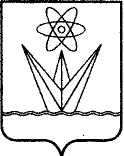 АДМИНИСТРАЦИЯЗАКРЫТОГО АДМИНИСТРАТИВНО – ТЕРРИТОРИАЛЬНОГО ОБРАЗОВАНИЯ  ГОРОДА ЗЕЛЕНОГОРСКА КРАСНОЯРСКОГО КРАЯР А С П О Р Я Ж Е Н И ЕАДМИНИСТРАЦИЯЗАКРЫТОГО АДМИНИСТРАТИВНО – ТЕРРИТОРИАЛЬНОГО ОБРАЗОВАНИЯ  ГОРОДА ЗЕЛЕНОГОРСКА КРАСНОЯРСКОГО КРАЯР А С П О Р Я Ж Е Н И ЕАДМИНИСТРАЦИЯЗАКРЫТОГО АДМИНИСТРАТИВНО – ТЕРРИТОРИАЛЬНОГО ОБРАЗОВАНИЯ  ГОРОДА ЗЕЛЕНОГОРСКА КРАСНОЯРСКОГО КРАЯР А С П О Р Я Ж Е Н И ЕАДМИНИСТРАЦИЯЗАКРЫТОГО АДМИНИСТРАТИВНО – ТЕРРИТОРИАЛЬНОГО ОБРАЗОВАНИЯ  ГОРОДА ЗЕЛЕНОГОРСКА КРАСНОЯРСКОГО КРАЯР А С П О Р Я Ж Е Н И ЕАДМИНИСТРАЦИЯЗАКРЫТОГО АДМИНИСТРАТИВНО – ТЕРРИТОРИАЛЬНОГО ОБРАЗОВАНИЯ  ГОРОДА ЗЕЛЕНОГОРСКА КРАСНОЯРСКОГО КРАЯР А С П О Р Я Ж Е Н И Е13.08.2018г. Зеленогорскг. Зеленогорск№1578-рО создании конкурсной комиссии по проведению открытого конкурса по отбору управляющей организации для управления многоквартирными домамиО создании конкурсной комиссии по проведению открытого конкурса по отбору управляющей организации для управления многоквартирными домамиПервый заместитель главы Администрации ЗАТО г. Зеленогорска по стратегическому планированию, экономическому развитию и финансамМ.В. НалобинаПриложение № 1 к распоряжению Администрации ЗАТО г. ЗеленогорскаПриложение № 1 к распоряжению Администрации ЗАТО г. ЗеленогорскаПриложение № 1 к распоряжению Администрации ЗАТО г. ЗеленогорскаПриложение № 1 к распоряжению Администрации ЗАТО г. Зеленогорскаот13.08.2018№1578-рПредседатель комиссии:Камнев С.В.- временно исполняющий полномочия главы     Администрации     ЗАТО г. Зеленогорска;заместитель председателя комиссии:Пономарев К.М.- начальник Отдела городского хозяйства   Администрации ЗАТО  г. Зеленогорска;секретарь комиссии:Фахуртдинов М.Б.- заместитель начальника Отдела городского хозяйства Администрации ЗАТО г. Зеленогорска;члены комиссии:Кирьянов И.И.- депутат Совета депутатов ЗАТО г. Зеленогорска, председатель постоянной комиссии по муниципальной собственности и вопросам ЖКХ (по согласованию);Орлик В.В.- ведущий специалист отдела имущественных отношений Комитета по управлению имуществом Администрации ЗАТО г. Зеленогорска;Полтавец И.В.- главный специалист-юрисконсульт отдела по правовой и кадровой работе Администрации ЗАТО г. Зеленогорска;Сперанский М.В.- заместитель председателя Совета депутатов ЗАТО г. Зеленогорска (по согласованию);Чулюкина Т.Н.- главный специалист отдела экономики Администрации ЗАТО г. Зеленогорска.Приложение № 2 к распоряжению Администрации ЗАТО г. ЗеленогорскаПриложение № 2 к распоряжению Администрации ЗАТО г. ЗеленогорскаПриложение № 2 к распоряжению Администрации ЗАТО г. ЗеленогорскаПриложение № 2 к распоряжению Администрации ЗАТО г. Зеленогорскаот13.08.2018№1578-р